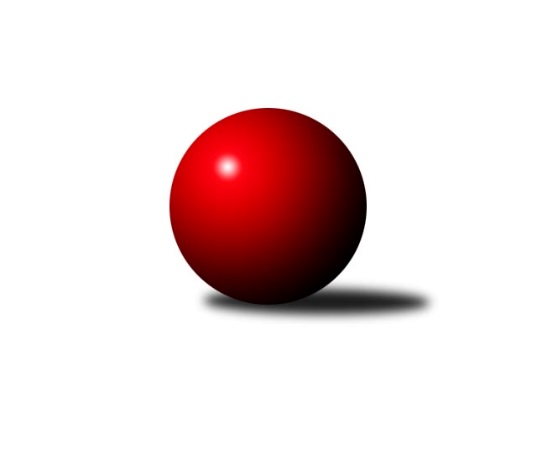 Č.13Ročník 2023/2024	5.5.2024 MAKL 3T 2023/2024Statistika 13. kolaTabulka družstev:		družstvo	záp	výh	rem	proh	skore	sety	průměr	body	plné	dorážka	chyby	1.	MAT a PAT	13	9	3	1	76 : 28 	(49.5 : 28.5)	677	21	482	194	24.4	2.	OFFICÍŘI	13	10	1	2	75 : 29 	(53.5 : 24.5)	649	21	467	181	27.3	3.	DECATHLON	13	9	1	3	80 : 24 	(53.0 : 25.0)	679	19	487	192	27.2	4.	VOS	13	7	2	4	62 : 42 	(45.0 : 33.0)	634	16	466	167	31.8	5.	KOM 2	13	8	0	5	54 : 50 	(45.0 : 33.0)	628	16	456	172	32.3	6.	EIM KOVÁCI	13	6	2	5	57 : 47 	(39.5 : 38.5)	629	14	463	166	31.5	7.	D*O*J*L	13	7	0	6	50 : 54 	(41.5 : 36.5)	627	14	458	169	30.3	8.	HASIČKY	13	5	1	7	46 : 58 	(31.5 : 46.5)	601	11	445	155	34.5	9.	ŠIBALKY	13	4	1	8	44 : 60 	(33.0 : 45.0)	599	9	435	163	34	10.	JEŠTĚRKY	13	4	0	9	38 : 66 	(32.0 : 46.0)	584	8	428	156	35.5	11.	SUCHOŠI	13	3	0	10	28 : 76 	(27.0 : 51.0)	587	6	431	157	37.5	12.	BABČI	13	0	1	12	14 : 90 	(17.5 : 60.5)	546	1	403	143	42.7Tabulka doma:		družstvo	záp	výh	rem	proh	skore	sety	průměr	body	maximum	minimum	1.	OFFICÍŘI	7	7	0	0	47 : 9 	(33.0 : 9.0)	652	14	693	629	2.	MAT a PAT	7	5	2	0	42 : 14 	(25.5 : 16.5)	671	12	706	649	3.	DECATHLON	6	5	0	1	40 : 8 	(26.0 : 10.0)	691	10	755	661	4.	KOM 2	7	5	0	2	32 : 24 	(24.5 : 17.5)	628	10	685	551	5.	VOS	7	4	1	2	36 : 20 	(25.5 : 16.5)	639	9	693	577	6.	EIM KOVÁCI	6	3	2	1	32 : 16 	(21.0 : 15.0)	645	8	680	619	7.	D*O*J*L	6	4	0	2	26 : 22 	(19.0 : 17.0)	620	8	660	501	8.	ŠIBALKY	6	3	0	3	24 : 24 	(17.0 : 19.0)	598	6	682	556	9.	HASIČKY	6	3	0	3	21 : 27 	(14.5 : 21.5)	604	6	644	553	10.	SUCHOŠI	6	2	0	4	15 : 33 	(15.5 : 20.5)	586	4	648	512	11.	JEŠTĚRKY	7	2	0	5	17 : 39 	(15.0 : 27.0)	596	4	655	558	12.	BABČI	7	0	1	6	10 : 46 	(10.0 : 32.0)	553	1	613	476Tabulka venku:		družstvo	záp	výh	rem	proh	skore	sety	průměr	body	maximum	minimum	1.	DECATHLON	7	4	1	2	40 : 16 	(27.0 : 15.0)	669	9	724	580	2.	MAT a PAT	6	4	1	1	34 : 14 	(24.0 : 12.0)	683	9	714	643	3.	OFFICÍŘI	6	3	1	2	28 : 20 	(20.5 : 15.5)	645	7	682	596	4.	VOS	6	3	1	2	26 : 22 	(19.5 : 16.5)	627	7	686	544	5.	KOM 2	6	3	0	3	22 : 26 	(20.5 : 15.5)	627	6	692	556	6.	EIM KOVÁCI	7	3	0	4	25 : 31 	(18.5 : 23.5)	615	6	710	548	7.	D*O*J*L	7	3	0	4	24 : 32 	(22.5 : 19.5)	632	6	661	598	8.	HASIČKY	7	2	1	4	25 : 31 	(17.0 : 25.0)	598	5	636	544	9.	JEŠTĚRKY	6	2	0	4	21 : 27 	(17.0 : 19.0)	569	4	615	455	10.	ŠIBALKY	7	1	1	5	20 : 36 	(16.0 : 26.0)	599	3	654	561	11.	SUCHOŠI	7	1	0	6	13 : 43 	(11.5 : 30.5)	589	2	622	548	12.	BABČI	6	0	0	6	4 : 44 	(7.5 : 28.5)	537	0	597	469Tabulka podzimní části:		družstvo	záp	výh	rem	proh	skore	sety	průměr	body	doma	venku	1.	DECATHLON	2	1	1	0	12 : 4 	(6.0 : 6.0)	656	3 	1 	0 	0 	0 	1 	0	2.	MAT a PAT	2	1	1	0	10 : 6 	(5.0 : 7.0)	688	3 	1 	0 	0 	0 	1 	0	3.	VOS	2	1	1	0	10 : 6 	(9.5 : 2.5)	642	3 	0 	1 	0 	1 	0 	0	4.	EIM KOVÁCI	2	1	0	1	8 : 8 	(5.0 : 7.0)	628	2 	0 	0 	0 	1 	0 	1	5.	OFFICÍŘI	2	1	0	1	8 : 8 	(8.0 : 4.0)	619	2 	1 	0 	0 	0 	0 	1	6.	HASIČKY	2	1	0	1	8 : 8 	(5.5 : 6.5)	591	2 	1 	0 	0 	0 	0 	1	7.	JEŠTĚRKY	2	1	0	1	8 : 8 	(5.5 : 6.5)	587	2 	0 	0 	1 	1 	0 	0	8.	ŠIBALKY	2	1	0	1	8 : 8 	(6.0 : 6.0)	586	2 	0 	0 	1 	1 	0 	0	9.	KOM 2	2	1	0	1	8 : 8 	(5.0 : 7.0)	572	2 	1 	0 	0 	0 	0 	1	10.	D*O*J*L	2	1	0	1	6 : 10 	(6.0 : 6.0)	643	2 	1 	0 	0 	0 	0 	1	11.	BABČI	2	0	1	1	6 : 10 	(5.0 : 7.0)	591	1 	0 	1 	1 	0 	0 	0	12.	SUCHOŠI	2	0	0	2	4 : 12 	(5.5 : 6.5)	587	0 	0 	0 	1 	0 	0 	1Tabulka jarní části:		družstvo	záp	výh	rem	proh	skore	sety	průměr	body	doma	venku	1.	OFFICÍŘI	11	9	1	1	67 : 21 	(45.5 : 20.5)	654	19 	6 	0 	0 	3 	1 	1 	2.	MAT a PAT	11	8	2	1	66 : 22 	(44.5 : 21.5)	675	18 	4 	2 	0 	4 	0 	1 	3.	DECATHLON	11	8	0	3	68 : 20 	(47.0 : 19.0)	684	16 	4 	0 	1 	4 	0 	2 	4.	KOM 2	11	7	0	4	46 : 42 	(40.0 : 26.0)	638	14 	4 	0 	2 	3 	0 	2 	5.	VOS	11	6	1	4	52 : 36 	(35.5 : 30.5)	632	13 	4 	0 	2 	2 	1 	2 	6.	EIM KOVÁCI	11	5	2	4	49 : 39 	(34.5 : 31.5)	629	12 	3 	2 	1 	2 	0 	3 	7.	D*O*J*L	11	6	0	5	44 : 44 	(35.5 : 30.5)	624	12 	3 	0 	2 	3 	0 	3 	8.	HASIČKY	11	4	1	6	38 : 50 	(26.0 : 40.0)	603	9 	2 	0 	3 	2 	1 	3 	9.	ŠIBALKY	11	3	1	7	36 : 52 	(27.0 : 39.0)	601	7 	3 	0 	2 	0 	1 	5 	10.	JEŠTĚRKY	11	3	0	8	30 : 58 	(26.5 : 39.5)	583	6 	2 	0 	4 	1 	0 	4 	11.	SUCHOŠI	11	3	0	8	24 : 64 	(21.5 : 44.5)	587	6 	2 	0 	3 	1 	0 	5 	12.	BABČI	11	0	0	11	8 : 80 	(12.5 : 53.5)	538	0 	0 	0 	5 	0 	0 	6 Zisk bodů pro družstvo:		jméno hráče	družstvo	body	zápasy	v %	dílčí body	sety	v %	1.	Petr Bulava 	MAT a PAT 	24	/	13	(92%)		/		(%)	2.	Ivo Soviš 	DECATHLON 	18	/	9	(100%)		/		(%)	3.	Libuše Konštacká 	DECATHLON 	18	/	10	(90%)		/		(%)	4.	Renata Tvrdcová 	ŠIBALKY 	18	/	11	(82%)		/		(%)	5.	Milan Mlček 	EIM KOVÁCI 	18	/	12	(75%)		/		(%)	6.	Augustin Buček 	OFFICÍŘI 	18	/	12	(75%)		/		(%)	7.	Lucie Svobodová 	OFFICÍŘI 	16	/	10	(80%)		/		(%)	8.	Libor Vašík 	MAT a PAT 	14	/	10	(70%)		/		(%)	9.	Josef Vosyka 	DECATHLON 	14	/	11	(64%)		/		(%)	10.	František Vrobel 	VOS 	14	/	11	(64%)		/		(%)	11.	Jarmila Křenková 	D*O*J*L 	14	/	13	(54%)		/		(%)	12.	Monika Bálková 	HASIČKY 	14	/	13	(54%)		/		(%)	13.	Kateřina Šimáková 	ŠIBALKY 	14	/	13	(54%)		/		(%)	14.	Kateřina Jagošová 	OFFICÍŘI 	13	/	9	(72%)		/		(%)	15.	Jakub Ondrák 	KOM 2 	12	/	10	(60%)		/		(%)	16.	Zdeněk Tkadleček 	MAT a PAT 	12	/	11	(55%)		/		(%)	17.	Ladislav Slovák 	VOS 	12	/	11	(55%)		/		(%)	18.	Michal Schreib 	VOS 	12	/	11	(55%)		/		(%)	19.	Ludmila Krhovská 	JEŠTĚRKY 	11	/	13	(42%)		/		(%)	20.	Martin Ondra 	VOS 	10	/	6	(83%)		/		(%)	21.	Ladislav Vykoukal 	EIM KOVÁCI 	10	/	9	(56%)		/		(%)	22.	Miroslav Šustr 	KOM 2 	10	/	10	(50%)		/		(%)	23.	Petr Šanovec 	KOM 2 	10	/	11	(45%)		/		(%)	24.	Jana Ptáčková 	HASIČKY 	10	/	13	(38%)		/		(%)	25.	Lukáš Suchánek 	SUCHOŠI 	9	/	13	(35%)		/		(%)	26.	Dagmar Suchánková 	SUCHOŠI 	9	/	13	(35%)		/		(%)	27.	Dana Doleželová 	D*O*J*L 	8	/	9	(44%)		/		(%)	28.	Sergei Popovič 	EIM KOVÁCI 	8	/	10	(40%)		/		(%)	29.	Marta Cicková 	JEŠTĚRKY 	8	/	11	(36%)		/		(%)	30.	Nataša Skoupilová 	BABČI 	8	/	12	(33%)		/		(%)	31.	Alena Dokoupilová 	HASIČKY 	8	/	12	(33%)		/		(%)	32.	Tomáš Vavřička 	EIM KOVÁCI 	7	/	8	(44%)		/		(%)	33.	Pavel Vraspír 	DECATHLON 	6	/	6	(50%)		/		(%)	34.	Oldřich Vaníček 	D*O*J*L 	6	/	6	(50%)		/		(%)	35.	Antonín Kadlec 	KOM 2 	6	/	7	(43%)		/		(%)	36.	Jaroslav Soldán 	OFFICÍŘI 	6	/	8	(38%)		/		(%)	37.	Miroslava Síbrová 	JEŠTĚRKY 	6	/	8	(38%)		/		(%)	38.	Lubomír Křenek 	D*O*J*L 	6	/	9	(33%)		/		(%)	39.	Jakub Soviš 	DECATHLON 	4	/	2	(100%)		/		(%)	40.	Marek Pospíšil 	MAT a PAT 	4	/	5	(40%)		/		(%)	41.	Barbora Rydzyková 	BABČI 	4	/	11	(18%)		/		(%)	42.	Vratislava Šándorová 	SUCHOŠI 	4	/	13	(15%)		/		(%)	43.	Edvin Gartner 	JEŠTĚRKY 	3	/	3	(50%)		/		(%)	44.	Simona Bálková 	HASIČKY 	2	/	1	(100%)		/		(%)	45.	Petr Furiš 	ŠIBALKY 	2	/	2	(50%)		/		(%)	46.	Petra Černohorská 	BABČI 	2	/	3	(33%)		/		(%)	47.	Milan Chalcař 	JEŠTĚRKY 	2	/	4	(25%)		/		(%)	48.	Ivana Halabicová 	ŠIBALKY 	2	/	12	(8%)		/		(%)	49.	Lenka Vavřičková 	DECATHLON 	0	/	1	(0%)		/		(%)	50.	Radek Batoušek 	ŠIBALKY 	0	/	1	(0%)		/		(%)	51.	Jiří Ondrák 	KOM 2 	0	/	1	(0%)		/		(%)	52.	Lenka Kastnerová 	BABČI 	0	/	1	(0%)		/		(%)	53.	Božena Dokládalová 	BABČI 	0	/	11	(0%)		/		(%)Průměry na kuželnách:		kuželna	průměr	plné	dorážka	chyby	výkon na hráčeNejlepší výkony na kuželnách:Četnost výsledků: